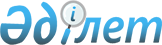 О внесении изменения в решение маслихата района имени Габита Мусрепова от 29 декабря 2018 года № 39-1 "Об утверждении бюджета Андреевского сельского округа района имени Габита Мусрепова на 2019-2021 годы"Решение маслихата района имени Габита Мусрепова Северо-Казахстанской области от 26 апреля 2019 года № 46-4. Зарегистрировано Департаментом юстиции Северо-Казахстанской области 30 апреля 2019 года № 5377
      В соответствии со статьей 109-1 Бюджетного кодекса Республики Казахстан от 4 декабря 2008 года, подпунктом 1) пункта 1 статьи 6 Закона Республики Казахстан от 23 января 2001 года "О местном государственном управлении и самоуправлении в Республике Казахстан", маслихат района имени Габита Мусрепова Северо-Казахстанской области РЕШИЛ:
      1. Внести в решение маслихата района имени Габита Мусрепова Северо-Казахстанской области от 29 декабря 2018 года № 39-1 "Об утверждении бюджета Андреевского сельского округа района имени Габита Мусрепова на 2019-2021 годы" (зарегистрировано в Реестре государственной регистрации нормативных правовых актов под № 5180, опубликовано 10 января 2019 года в Эталонном контрольном банке нормативных правовых актов Республики Казахстан в электронном виде) следующее изменение:
      пункт 1 изложить в следующей редакции:
       "1. Утвердить бюджет Андреевского сельского округа района имени Габита Мусрепова на 2019-2021 годы согласно приложениям 1, 2 и 3 соответственно, в том числе на 2019 год в следующих объемах:
      1) доходы – 22 295 тысяч тенге:
      налоговые поступления – 4 624 тысяч тенге;
      неналоговые поступления – 0;
      поступления от продажи основного капитала – 0;
      поступления трансфертов – 17 671 тысяч тенге; 
      2) затраты – 22 841,6 тысяч тенге; 
      3) чистое бюджетное кредитование – 0:
      бюджетные кредиты – 0;
      погашение бюджетных кредитов – 0; 
      4) сальдо по операциям с финансовыми активами – 0:
      приобретение финансовых активов – 0;
      поступления от продажи финансовых активов государства – 0;
      5) дефицит (профицит) бюджета – -546,6 тысяч тенге;
      6) финансирование дефицита (использование профицита) бюджета – - 546,6 тысяч тенге:
      поступление займов – 0;
      погашение займов – 0;
      используемые остатки бюджетных средств – 546,6 тысяч тенге.";
      приложение 1 к указанному решению изложить в новой редакции, согласно приложения к настоящему решению.
      2. Настоящее решение вводится в действие с 1 января 2019 года. Бюджет на 2019 год Андреевского сельского округа района имени Габита Мусрепова
					© 2012. РГП на ПХВ «Институт законодательства и правовой информации Республики Казахстан» Министерства юстиции Республики Казахстан
				
      Председатель сессии 
маслихата района 
имени Габита Мусрепова 
Северо-Казахстанской области 

 М. Ахметов

      Секретарь маслихата района 
имени Габита Мусрепова 
Северо-Казахстанской области 

 Е. Адильбеков
Приложение к решению районного маслихата от ___ апреля 2019 года № ___Приложение 1 к решению районного маслихата от 29 декабря 2018 года № 39-1
Категория
Класс
Подкласс
Наименование
Наименование
Сумма (тысяч тенге)
1. Доходы
1. Доходы
22 295
1
Налоговые поступления
Налоговые поступления
4 624
01
Подоходный налог
Подоходный налог
840
2
Индивидуальный подоходный налог
Индивидуальный подоходный налог
 840
04
Налоги на собственность
Налоги на собственность
3 784
1
Налоги на имущество 
Налоги на имущество 
45
3
Земельный налог
Земельный налог
254
4
Налог на транспортные средства 
Налог на транспортные средства 
3 485
2
Неналоговые поступления
Неналоговые поступления
0
3
Поступления от продажи основного капитала
Поступления от продажи основного капитала
0
4
Поступления трансфертов 
Поступления трансфертов 
17 671
02
Трансферты из вышестоящих органов государственного управления
Трансферты из вышестоящих органов государственного управления
17 671
3
Трансферты из районного (города областного значения) бюджета
Трансферты из районного (города областного значения) бюджета
17 671
Функциональная группа
Функциональная подгруппа
Администратор бюджетных программ
Программа
Наименование
Сумма (тысяч тенге)
2. Затраты
22 841,6
01
Государственные услуги общего характера
15 420,6
1
Представительные, исполнительные и другие органы, выполняющие общие функции государственного управления
15 420,6
124
Аппарат акима города районного значения, села, поселка, сельского округа
15 420,6
001
Услуги по обеспечению деятельности акима города районного значения, села, поселка, сельского округа
15 420,6
07
Жилищно-коммунальное хозяйство
1 421
2
Коммунальное хозяйство
400
124
Аппарат акима города районного значения, села, поселка, сельского округа
400
014
Организация водоснабжения населенных пунктов
400
3
Благоустройство населенных пунктов
631
124
Аппарат акима города районного значения, села, поселка, сельского округа
631
008
Освещение улиц населенных пунктов
631
011
Благоустройство и озеленение населенных пунктов
390
13
Прочие
6 000
9
Прочие
6 000
124
Аппарат акима города районного значения, села, поселка, сельского округа
6 000
040
Реализация мероприятий для решения вопросов обустройства населенных пунктов в реализацию мер по содействию экономическому развитию регионов в рамках Программы развития регионов до 2020 года
6 000
3. Чистое бюджетное кредитование
0
Бюджетные кредиты
0
Погашение бюджетных кредитов
0
4. Сальдо по операциям с финансовыми активами
0
Приобретение финансовых активов
0
Поступления от продажи финансовых активов государства
0
5. Дефицит (профицит) бюджета
-546,6
6. Финансирование дефицита (использование профицита) бюджета
546,6
Поступление займов
0
Погашение займов
0
Категория
Класс
Подкласс
Наименование
Наименование
Сумма (тысяч тенге)
8
Используемые остатки бюджетных средств
Используемые остатки бюджетных средств
546,6
01
Остатки бюджетных средств
Остатки бюджетных средств
546,6
1
Свободные остатки бюджетных средств
Свободные остатки бюджетных средств
546,6